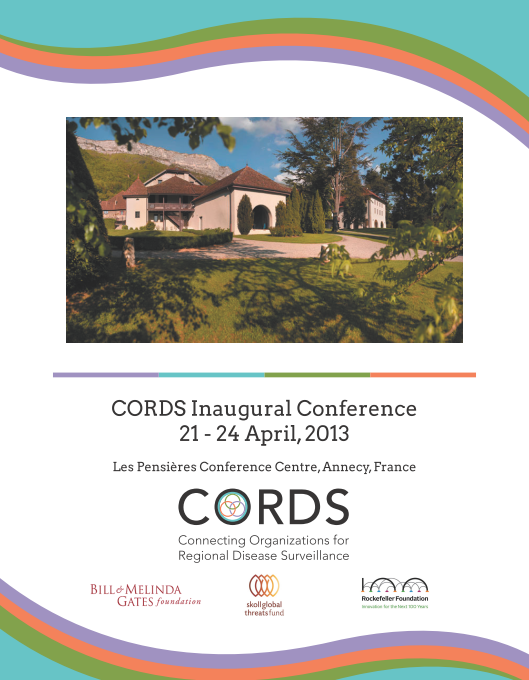 Network:  SACIDSWay of Working Two Year Action Plan Network:  MBDSWay of Working Two Action Year Plan Network:  SEEHNWay of Working Two Action Year Plan Network:  EAIDS NetWay of Working Two Year Action Plan Network:  APIERWay of Working Two Year Action Plan Network:  MECIDSWay of Working Two Action Year Plan TOPIC1Network Liaison PointsDr. Filomena Namuba2Operational Research Teams and LeadersProf Esron Karimuribu (Mobile Phone Technology) Eric Beda3Other TeamsMapping Contact PointOne Health WorkshopWeb-siteRisk AssessmentCommunication StrategySekela Kyomo/ Prof. Esron KarimuribuSecky Nyakunga (workshop)/Esron KarimuribuEric Beda (web and IT), Mpoki MwabukusiSekela KyomoSekela KyomoNetwork Plans and CommitmentsWho, What, By When?Role of CORDS SecretariatCommunicationCommunicationSekela – SACIDS communication strategy (involving web/multimedia & community radio approachesCords shared platform for OH communication & risk communication & crisis communicationIn-Network Information TechnologyIn-Network Information TechnologyEric Beda – E-learningScaling up of mobile technologies in surveillance including crowd sourcing and data miningLinkages with other networks, especially EAIDSNet & MBDSInter-Network (CORDS) Information TechnologyInter-Network (CORDS) Information TechnologyEric Beda – Collaborating with Jeff AraminiMaking our website modern/friendlySocial networkingCoordination in developing a common platform that will be used across networksOperational Research Operational Research Esron KMark RSACIDS research plan 2020 to cover the following areas:1) A]Pathogen based for emerging and vector borne diseases, including assessment of non-malerial feversB] Bacterial zoonoses including foodborne zoonoses and anti-microbial resistanceC] Viral diseases of livelihood and nutrition security importance2) OH sciences including, A] OH syndromic disease surveillance, B] socioeconomics, C] Ecosystems/ecohealthCoordination with other networks for OH disease surveillance systemsResource mobilisationFormation of SAOC joint disease surveillance networkWorking with WHO and the FAO-OIE Regional Animal Health CentreTrainingSecky ?3 OH MSC courseShort courseAnnual OH summer schoolShort videos OHOH summer school 1) publish, 2) speakers and participants from other networksTOPIC1Network Liaison PointsMBDS Secretariat, Dr. Moe Ko Oo2Operational Research Teams and LeadersMBDS Board and Country co-ordinators, provisional co-ordinators.   Leader: Dr. Bounlay Phommasack3Other TeamsMapping Contact PointOne Health WorkshopIT PlatformRC WorkshopInternal CommunicationMBDS SecretariatLeader  Dr, Moe Ko OoDr. Moe Ko OoMBDS SecretariatDr. Bounlay, Dr. Moe Ko OoDr. Moe Ko OoNetwork Plans and CommitmentsWho, What, By When?Role of CORDS SecretariatCommunicationCommunicationAdvocacy newly establish MBDS foundationSupport & advocate for sustainability of MBDS, pillar of CORDSIn-Network Information TechnologyIn-Network Information TechnologyEstablish bottom up IT system for early detection and response IDTechnical supportInter-Network (CORDS) Information TechnologyInter-Network (CORDS) Information TechnologyStrengthen/develop system for information sharing & communication platformCreate/liaise/facilitate building the systemOperational Research Operational Research 1) OH including environment component, e-info2) XB advocacy operational research3) Community base surveillance system analysisTechnical & financial supportTraining1) Inter country capcity building training2) Exchange/study tour among network3) Post graduate degree for OH4) OH curriculum development for regionalTechnical & financial supportTOPIC1Network Liaison PointsLegia Agolli (legia.agoli@gmail.com)Secretary: Zana Haxhimusoj (zana, haxh@gmail.com)2Operational Research Teams and LeadersLeishmaniasis Joint Project MECIDS/SEEHNLeader: Silvia Bino (silviabino@gmail.com)Alternate: Angel Kunchev (akunchev@abv.bg)Semra Cavaljuga(scavaljuga@gmail.com)Enkelejda Dilloli (keladikolli@yahoo.com)James Crrilly (crillyjim@aol.com)3Other TeamsMapping Contact PointOne Health IT PlatformCommunication StrategyRisk Communication (Training /Bellagio)Maria Ruserva (haralanovom@yahoo.com, ruservamaria33@gmail.com)Kujtim Mersini (mersini2003@yahoo.com)Doriana Delija (doriana.delija@gmail.com)Ledia Agolli (ledia.agolli@gmail.com)Ledia Agolli, Maria Ruserva, tbc (from Skopje/MKD)Network Plans and CommitmentsWho, What, By When?Role of CORDS SecretariatCommunicationCommunicationDevelop a communication strategy for SEECOM DIS & link with SEE general and specific responsible personsAssist in strategy developmentIn-Network Information TechnologyIn-Network Information TechnologyDevelop network website – Promed Balkan (SEE) including news, sharing of information in a protected space, verificationFacilitate technical transfer of information from SEE to CORDS and IT (including Promed)Fund focal pointsInter-Network (CORDS) Information TechnologyInter-Network (CORDS) Information TechnologyDevelop network website – Promed Balkan (SEE)Develop tools for communication, customize them for the regionsAssist with training of IT professionals and link with other similar initiativesOperational Research Operational Research 1) Leishmaniasis control by using OH approach & new CORDS communication tech2) SARI – influenza & other respiratory infections3) HepatitisSupport (funding, training & ensuring the right expertise) & link with MECIDSTrainingTraining regional and subregional teams on management, communication, leadership, resource mobilizationTraining on developing TTXTraining new lab techs & diagnosticsTraining field epiTraining on using the new ITTraining on research (SARC?)Assistance tools: web basics etc.Link with other Tephinet, MerieuxTOPIC1Network Liaison PointsDr. Soroya Stanley2Operational Research Teams and LeadersCoreDr Julius Julian Lutwama (Uganda)Dr. Michael Kiplangat Cheruiyot (Kenya)Dr. Issa Makumbi (Assistant Commissioner(Epidemiology and Disease)) (Uganda)Mr. James Ngumo Kariuki (Kenya)3Other TeamsMapping Contact PointOne HealthWebsite/ITRisk CommunicationRefineDr. Ian Njeru – IDSR Co-ordinator – MVH (Kenya)Dr. Leonard Mboera – NIMR TanzaniaDr. Thiery Nyatanyi –IED MOH RwandaDr. Pierre Bukuni  - Animal Health BurundiDr. Peter Mnbuji – Director of Preventative ServicesDr. Spes Ndayishimiye – MOPH BurundiDr. Michael K Cheruiyot, Mr. Timothy WesongaMr. James Ngumo KariukiNetwork Plans and CommitmentsWho, What, By When?Role of CORDS SecretariatCommunicationCommunicationEAIDSNet EPI Bulletin – quarterly electro & hard copy 500/quartEAJournal of Health Research 2x/yrEAIDSNet email list server improvement  & activated with links to ProMed Mail, CORDS, OIE, WHO, AU/BAREdit Share with other NetworksCoding of Disease Priority OIE/WHOIn-Network Information TechnologyIn-Network Information Technology1) Recruit 2 staff ehealth – informatics ICT June2) Develop e-health strategy (One Health) telemedicine sharing of data cross border3) Develop database IDSR – link with countries3) Tech assist to develop e-linkInter-Network (CORDS) Information TechnologyInter-Network (CORDS) Information TechnologySACIDS/EAIDSNet testing/ongoing mobile tech & digital pen technology. Kagera River Basin and extending to Kenya and Northern UgandaFacilitate linkage between SACIDS/EAIDSNet and MBDS to use mobile tech in the West Nile Virus Operational ResearchOperational Research Operational Research 1) West Nile and Fever of Unknown Origin (Northern Uganda) and Nodding Disease2) Food safety and Antimicrobial Resistance1) Technical assist to develop the proposals2) Stakeholder validation/proposals3) Resource mobilization (in-kind materials)Training1) Develop training manuals on OH incorporate in-school curriculum2) Capacity building workshops on One Health3) Develop manual OH for field simulator4) Inter-Network expert exchange MBDS/EAIDSNetEXTRA:  1) Review of organizational/institutional policies and legal framework and capacity to implement OH strategies in EAC partner states2) Convene 5th EAC Health & Scientific conference in the Republic of Burundi in March 2015 and focus on One Health3)  Assessment review of organizational/institutional policies and legal framework and capacity to implement One Health strategies1) Facilitators in OH workshops 2) Tech assist to develop manualsTech consultantTOPIC1Network Liaison PointsAPIER Co-ordinating OfficePhuong Trang Huynh2Operational Research Teams and LeadersLeishmaniasis: Pornpit SilkavuteMobile Phone Technology: Andri JatikusumahFever of Unknown Origin: Pornpit Silkavute3Other TeamsMapping Contact PointOne Health WorkshopWebsite IT PlatformInternal CommunicationPornpit SilkavutePhuong Trang HuynhPhuong Trang HuynhPhuong Trang HuynhNetwork Plans and CommitmentsWho, What, By When?Role of CORDS SecretariatCommunicationCommunicationAPEIR CO  - continuouslyPress release – existing/past/ongoing researchAPEIR synthesize on research that has been conductedNational & regional OH platformsMobilize external resources (experts, other resources)Management supportAdvocate & dissemination networks plans and activities, results, outputs, etc. –Jeff this was all APEIR wrote, so pls merge the cells.In-Network Information TechnologyIn-Network Information TechnologyWebsite updating – more user friendly:  www.apeiresearch.netSmartphone appsMobilize external resources (experts, other resources)Management supportAdvocate & dissemination networks plans and activities, results, outputs, etc. –Jeff this was all APEIR wrote, so pls merge the cells.Inter-Network (CORDS) Information TechnologyInter-Network (CORDS) Information TechnologyVideo conferencing facilityModerators for inter-networksMulti-language/lingual translation systemMobilize external resources (experts, other resources)Management supportAdvocate & dissemination networks plans and activities, results, outputs, etc. –Jeff this was all APEIR wrote, so pls merge the cells.Operational Research Operational Research AMR (5 countries)Wildlife trade (5 countries)FBLI (Field Building Leadership Initiative) (4 countries)Dengue (3 countries)Travelling/tourism patterns?Asia wildlife health networkMobilize external resources (experts, other resources)Management supportAdvocate & dissemination networks plans and activities, results, outputs, etc. –Jeff this was all APEIR wrote, so pls merge the cells.TrainingKnowledge translation training (involving communication)Future leaders trainingWithin project trainingMobilize external resources (experts, other resources)Management supportAdvocate & dissemination networks plans and activities, results, outputs, etc. –Jeff this was all APEIR wrote, so pls merge the cells.TOPIC1Network Liaison PointsDr. Sami Al Sheikh Ali (Jordan) Liaison point for MECIDS2Operational Research Teams and LeadersLeishmaniasis: Laor Orshan (Research Team Contact Point)Leader MECIDS President3Other TeamsMapping Contact PointOne HealthIT PlatformCommunicationsOne HealthWebsite/ITRisk CommunicationTo be nominated by MECIDS PresidentsDr. Michel Bellaiche (Israel)To be nominated  by MECIDS President (possibly Mr. Sari Al Husseini)??Network Plans and CommitmentsWho, What, By When?Role of CORDS SecretariatCommunicationCommunicationPeriodical meetings and quarterly reports of activities to dateHelp publishing, developing IT educational material guidelines and definitionsIn-Network Information TechnologyIn-Network Information TechnologyDevelop and update website--Inter-Network (CORDS) Information TechnologyInter-Network (CORDS) Information TechnologyLinks and communication with the other networksMaybe through CORDS websiteScreening of available data guidelines and creating links according to topics/data organizationOperational Research Operational Research Leishmaniasis / other projects / further projectsHelp fundingInclude mobile phone technologiesFacilitate collaboration with the other projects pilotTrainingBuild surveillance capacities for operational research and OHExchange experience and visits between regionsFunding and framing workshopsWorkshops for trainingHelp coordination